ΘΕΜΑ: Καταγραφή στοιχείων σύμφωνα με την 48132/Δ3/27-4-2021 (ΑΔΑ: 6ΩΨΦ46ΜΤΛΗ-923) εγκύκλιο: «Υποβολή προτάσεων για ίδρυση Τμημάτων Ένταξης (Τ.Ε.) σε δημόσιες σχολικές μονάδες Πρωτοβάθμιας και Δευτεροβάθμιας Εκπαίδευσης, Γενικής και Επαγγελματικής Κατεύθυνσης»Σας διαβιβάζουμε τα ζητούμενα στοιχεία από την εγκύκλιο με αρ. πρωτ. 48132/Δ3/27-4-2021 (ΑΔΑ: 6ΩΨΦ46ΜΤΛΗ-923) «Υποβολή προτάσεων για ίδρυση Τμημάτων Ένταξης (Τ.Ε.) σε δημόσιες σχολικές μονάδες Πρωτοβάθμιας και Δευτεροβάθμιας Εκπαίδευσης, Γενικής και Επαγγελματικής Κατεύθυνσης»Παρατηρήσεις: ………………………………………………………………………….……………………………………………………………………………………………………………………………………………………………………….……………………………………………………………………………………………………………………………………………………………………….……………………………………………………………………………………………………………………………………………………………………….……………………………………………………………………………………………Ο/Η Δ/ντής /-ντρια της Σχολικής Μονάδας(Ονοματεπώνυμο/Υπογραφή/σφραγίδα)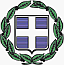 ΕΛΛΗΝΙΚΗ ΔΗΜΟΚΡΑΤΙΑΥΠΟΥΡΓΕΙΟ ΠΑΙΔΕΙΑΣ ΚΑΙ ΘΡΗΣΚΕΥΜΑΤΩΝ-------ΠΕΡΙΦΕΡΕΙΑΚΗ ΔΙΕΥΘΥΝΣΗ ΕΚΠΑΙΔΕΥΣΗΣ ΔΥΤΙΚΗΣ ΜΑΚΕΔΟΝΙΑΣΔΙΕΥΘΥΝΣΗ ΔΕΥΤΕΡΟΒΑΘΜΙΑΣ ΕΚΠΑΙΔΕΥΣΗΣ ΦΛΩΡΙΝΑΣΕΛΛΗΝΙΚΗ ΔΗΜΟΚΡΑΤΙΑΥΠΟΥΡΓΕΙΟ ΠΑΙΔΕΙΑΣ ΚΑΙ ΘΡΗΣΚΕΥΜΑΤΩΝ-------ΠΕΡΙΦΕΡΕΙΑΚΗ ΔΙΕΥΘΥΝΣΗ ΕΚΠΑΙΔΕΥΣΗΣ ΔΥΤΙΚΗΣ ΜΑΚΕΔΟΝΙΑΣΔΙΕΥΘΥΝΣΗ ΔΕΥΤΕΡΟΒΑΘΜΙΑΣ ΕΚΠΑΙΔΕΥΣΗΣ ΦΛΩΡΙΝΑΣΕΛΛΗΝΙΚΗ ΔΗΜΟΚΡΑΤΙΑΥΠΟΥΡΓΕΙΟ ΠΑΙΔΕΙΑΣ ΚΑΙ ΘΡΗΣΚΕΥΜΑΤΩΝ-------ΠΕΡΙΦΕΡΕΙΑΚΗ ΔΙΕΥΘΥΝΣΗ ΕΚΠΑΙΔΕΥΣΗΣ ΔΥΤΙΚΗΣ ΜΑΚΕΔΟΝΙΑΣΔΙΕΥΘΥΝΣΗ ΔΕΥΤΕΡΟΒΑΘΜΙΑΣ ΕΚΠΑΙΔΕΥΣΗΣ ΦΛΩΡΙΝΑΣΕΛΛΗΝΙΚΗ ΔΗΜΟΚΡΑΤΙΑΥΠΟΥΡΓΕΙΟ ΠΑΙΔΕΙΑΣ ΚΑΙ ΘΡΗΣΚΕΥΜΑΤΩΝ-------ΠΕΡΙΦΕΡΕΙΑΚΗ ΔΙΕΥΘΥΝΣΗ ΕΚΠΑΙΔΕΥΣΗΣ ΔΥΤΙΚΗΣ ΜΑΚΕΔΟΝΙΑΣΔΙΕΥΘΥΝΣΗ ΔΕΥΤΕΡΟΒΑΘΜΙΑΣ ΕΚΠΑΙΔΕΥΣΗΣ ΦΛΩΡΙΝΑΣ........................., ___ - ___ - _____Αρ. Εμπ. Πρωτ. : ........................., ___ - ___ - _____Αρ. Εμπ. Πρωτ. : Σχολ. Μονάδα	:ΠΡΟΣ:1. ΚΕΣΥ Φλώρινας2. Διεύθυνση Β/θμιας Εκπ/σης Φλώρινας1. ΚΕΣΥ Φλώρινας2. Διεύθυνση Β/θμιας Εκπ/σης Φλώρινας1. ΚΕΣΥ Φλώρινας2. Διεύθυνση Β/θμιας Εκπ/σης ΦλώριναςΚωδικός ΥΠΑΙΘ	:1. ΚΕΣΥ Φλώρινας2. Διεύθυνση Β/θμιας Εκπ/σης Φλώρινας1. ΚΕΣΥ Φλώρινας2. Διεύθυνση Β/θμιας Εκπ/σης Φλώρινας1. ΚΕΣΥ Φλώρινας2. Διεύθυνση Β/θμιας Εκπ/σης ΦλώριναςΤαχ. Διεύθυνση	:1. ΚΕΣΥ Φλώρινας2. Διεύθυνση Β/θμιας Εκπ/σης Φλώρινας1. ΚΕΣΥ Φλώρινας2. Διεύθυνση Β/θμιας Εκπ/σης Φλώρινας1. ΚΕΣΥ Φλώρινας2. Διεύθυνση Β/θμιας Εκπ/σης ΦλώριναςΤ.Κ. – Πόλη	:1. ΚΕΣΥ Φλώρινας2. Διεύθυνση Β/θμιας Εκπ/σης Φλώρινας1. ΚΕΣΥ Φλώρινας2. Διεύθυνση Β/θμιας Εκπ/σης Φλώρινας1. ΚΕΣΥ Φλώρινας2. Διεύθυνση Β/θμιας Εκπ/σης ΦλώριναςΠληροφορίες	:1. ΚΕΣΥ Φλώρινας2. Διεύθυνση Β/θμιας Εκπ/σης Φλώρινας1. ΚΕΣΥ Φλώρινας2. Διεύθυνση Β/θμιας Εκπ/σης Φλώρινας1. ΚΕΣΥ Φλώρινας2. Διεύθυνση Β/θμιας Εκπ/σης ΦλώριναςΤηλέφωνο	:1. ΚΕΣΥ Φλώρινας2. Διεύθυνση Β/θμιας Εκπ/σης Φλώρινας1. ΚΕΣΥ Φλώρινας2. Διεύθυνση Β/θμιας Εκπ/σης Φλώρινας1. ΚΕΣΥ Φλώρινας2. Διεύθυνση Β/θμιας Εκπ/σης Φλώριναςe-mail	:Ονομασία σχολικής μονάδας:Ονομασία σχολικής μονάδας:Ονομασία σχολικής μονάδας:Ονομασία σχολικής μονάδας:Ονομασία σχολικής μονάδας:Κωδικός ΥΠΑΙΘ:Κωδικός ΥΠΑΙΘ:Κωδικός ΥΠΑΙΘ:Τύπος σχ. μονάδας:Τύπος σχ. μονάδας:Αρ. ενεργών μαθητών:Αρ. ενεργών μαθητών:Αρ. ενεργών μαθητών:Αρ. ενεργών μαθητών:Αρ. ενεργών μαθητών:ΠΕΡΙΦΕΡΕΙΑΚΗ ΕΝΟΤΗΤΑ :ΠΕΡΙΦΕΡΕΙΑΚΗ ΕΝΟΤΗΤΑ :ΠΕΡΙΦΕΡΕΙΑΚΗ ΕΝΟΤΗΤΑ :ΠΕΡΙΦΕΡΕΙΑΚΗ ΕΝΟΤΗΤΑ :ΦΛΩΡΙΝΑΣΦΛΩΡΙΝΑΣΦΛΩΡΙΝΑΣΦΛΩΡΙΝΑΣΦΛΩΡΙΝΑΣΦΛΩΡΙΝΑΣΔΗΜΟΣ:ΔΗΜΟΣ:ΔΗΜΟΤΙΚΗ/ΚΟΙΝΟΤΙΚΗ ΕΝΟΤΗΤΑ:ΔΗΜΟΤΙΚΗ/ΚΟΙΝΟΤΙΚΗ ΕΝΟΤΗΤΑ:ΔΗΜΟΤΙΚΗ/ΚΟΙΝΟΤΙΚΗ ΕΝΟΤΗΤΑ:ΔΗΜΟΤΙΚΗ/ΚΟΙΝΟΤΙΚΗ ΕΝΟΤΗΤΑ:ΔΗΜΟΤΙΚΗ/ΚΟΙΝΟΤΙΚΗ ΕΝΟΤΗΤΑ:ΔΗΜΟΤΙΚΗ/ΚΟΙΝΟΤΙΚΗ ΕΝΟΤΗΤΑ:α/αΟνοματεπώνυμο μαθητή /τριαςΟνοματεπώνυμο μαθητή /τριαςΟνομασία φορέα έκδοσης γνωμάτευσηςΟνομασία φορέα έκδοσης γνωμάτευσηςΟνομασία φορέα έκδοσης γνωμάτευσηςΑρ. πρωτ.& ημερομηνία γνωμάτευσηςΤάξη φοίτησης για το σχ. έτος 2020 - 2021Έλαβε έγκριση για παράλληλη στήριξη/ συνεκπαίδευση από εκπαιδευτικό το 2020-2021, ελλείψει Τ.Ε.(ΝΑΙ/ΟΧΙ)Έλαβε έγκριση για παράλληλη στήριξη/ συνεκπαίδευση από εκπαιδευτικό το 2020-2021, ελλείψει Τ.Ε.(ΝΑΙ/ΟΧΙ)Έλαβε έγκριση για παράλληλη στήριξη/ συνεκπαίδευση από εκπαιδευτικό το 2020-2021, ελλείψει Τ.Ε.(ΝΑΙ/ΟΧΙ)Υποστηρίζεται από «Ειδικό Βοηθό» το 2020-2021(ΝΑΙ/ΟΧΙ)Υποστηρίζεται από «Ειδικό Βοηθό» το 2020-2021(ΝΑΙ/ΟΧΙ)Ύπαρξη χώρου
(ΝΑΙ / ΟΧΙ)Ημ/νία συναίνεσης * γονέα/κηδεμόνα για τις περιπτώσεις γνωματεύσεων μαθητών/-τριών από ΙΠΔ ή άλλη ανάλογη δημόσια υπηρεσία  έτερου υπουργείου 